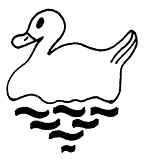                              Maintained by North Yorkshire County CouncilNewsletter Number 1  2016-7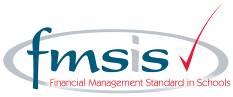 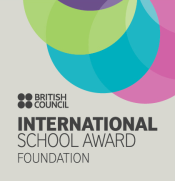 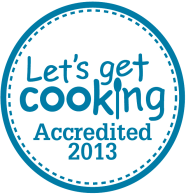 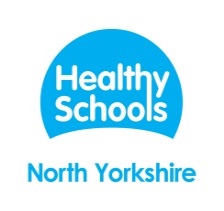 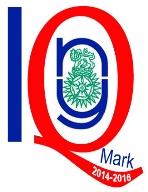 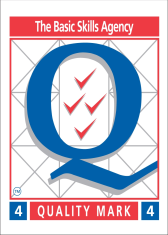 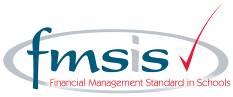 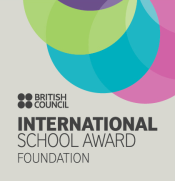 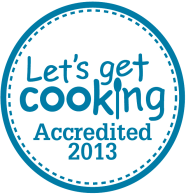 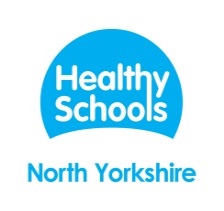 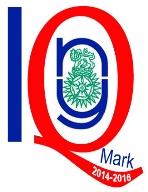 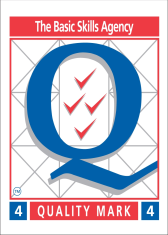 9 September 2016Dear ParentsA warm welcome back at the start of the new academic year.  Last year the school and most importantly the children achieved results that placed North Duffield above the national averages in Early Years, Year 1 Phonics and also KS1 and KS2 SATs.  These results were achieved against the higher expectations of the new national curriculum, which makes it even more pleasing.  Following such a successful year we are looking forward to building on our achievements this year.  StaffingThis year we are welcoming three members of staff to the team.  Mrs Fildes will be job sharing with Mrs Duffy in Year 6. Miss Walford will begin sharing Class 4 with Mrs Mould, and then work full time in the class when Mrs Mould goes on maternity leave and Mrs Cannon will be a Teaching Assistant in Class 3 as well as becoming one of our Midday Supervisors.  We wish them a warm welcome to North Duffield.School MealsSchool meals should be paid for in advance.  We have significant number of outstanding balances that need to be settled as soon as possible.We have frozen the price again however at £2.10 per meal or £10.50 per week. Our preferred method of payment is via Parentpay but you may pay in cash or by cheque if you prefer (payable to North Duffield CP School) but to reduce the administrative burden please send in one weekly payment in a clearly marked envelope.  You may, of course, pay monthy, termly or half termly if you wish.  If you are not already registered for Parentpay, please contact the school office for your registration details.Friday AssembliesA reminder that we hold an Awards Assembly on Friday mornings at 9:10 when we give out awards to three children from each class and celebrate any achievements from outside school.  All parents and family members are more than welcome to join us and share in this special time at the end of the week.Please could all cups and badges be returned to school by Thursday so they are ready to hand out to the children on the Friday.ClubsWe will be offering a range of clubs over the year to all children. Letters and information will be sent out next week, we would like to start most of the clubs in the week beginning the 19th September.School WebsiteWe have been working hard on developing a new more user friendly website.  We are currently adding all the diary dates to the calendar so it is up to date when it goes live very shortly.  ParkingIt has been brought to my attention again that there are some parents who are not parking considerately outside school, blocking resident’s drives and parking in front of the school main gates or on the zig zag lines.  The parking is a real concern for the safety of children.  I realise that you may have to drive to school to drop your child/ren off but please think about where you are parking.Morning Routine, Bikes and ScootersThe bell is rung at 8:55am for the children to line up in their classes.  Please do not let the children arrive before 8:40am as staff will only be on duty from 8:50am and there will be no supervision. If your child comes to school on a bike or scooter please do not let them ride on the school site.  At present we have no place to store them during the day, except by the front gate.  All scooters and bikes left on site will be placed here so they do not obstruct pathways and entrances.  They are a hazard and cannot be our responsibility.End of the DayA reminder if your child/ren are picked up by someone other than their parents you need to let the class teacher or office know.  If there are specific adults that have your permission to pick up your child than we need it in writing. Thank you to the parents who have already let us know about who is picking up at the end of the day.Menu ChangesNext week’s menus have been changed due to staff absence.Monday				Tuesday			WednesdayCheese & Tomato Pasta		Sausage & Gravy		Mince Lamb in GravyBroccoli & Sweetcorn			Roast Potatoes			Mashed PotatoesCrusty Bread				Cauliflower & Peas		Carrots & Green Beans       ****			 	  	       ****				       ****Shortcake				Flapjack and Sultanas		Ice Cream & Fruit		Thursday				Friday		Chicken Korma & Rice			Battered Fish & Chips		Broccoli & Sweetcorn			Peas & Carrots		Naan Bread				     ****		     *****					Rice Pudding & Jam		Chocolate Crispie Bun     If you have any queries, questions or would like to speak to one of the staff please do not hesitate to contact us at school.  Most staff are available in the morning until 9am and after school.If you would like to speak to me I will be on the playground every morning when I am in school if you would like a quick chat or to make an appointment.We are all looking forward to another wonderful year and appreciate the support the children and staff receive from parents and the community.Yours SincerelyAndrew Russell HeadteacherDiary DatesAutumn Term 201621st SeptemberClass 6 TripClass 4 Village Walk23rd SeptemberClass 1 and 2 Fire Service VisitClass 6 Camp out5th OctoberModel Village in school 12th OctoberHarvest Festival9:15-9:40  KS210:00-10:30 KS124th October-28th OctoberHalf Term Week7th NovemberKS1 and Y3 Flu Immunisation11th NovemberIndividual Photographs- No Awards Assembly10:45 School Remembrance Service17th NovemberSkipwith ad North Duffield 60’s Concert at Village Hall5th DecemberKS1 Nativity Play Dress Rehearsal to school6th DecemberKS1 Nativity Play Performance at 2pm and 6pm7th DecemberKS2 Carol Concert at 6:30pm14th DecemberChristingle Service at Skipwith Church starting at 1:30pm15th DecemberChildren’s Christmas Party16th DecemberLast Day of Autumn Term3rd January 2017INSET Day4th January 2017First Day Spring Term